KLASA: 612-07/23-02/08URBROJ: 465-01-23-2Zagreb,  12. srpnja 2023. godineJAVNI POZIVZA DOSTAVU PONUDE ZA DODJELU KONCESIJSKOG ODOBRENJA ZA OBAVLJANJE UGOSTITELJSKE DJELATNOSTI U KUĆICI „MALI GLORIJET“ U PARKU MAKSIMIR U ZAGREBU Javna ustanova Maksimir za upravljanje zaštićenim područjima Grada Zagreba sukladno odredbama članka 188. do 193. Zakona o zaštiti prirode („Narodne novine“, br. 80/13, 15/18, 14/19 i 127/19), članka 2. i 3. Pravilnika o koncesijskim odobrenjima na zaštićenom području („Narodne novine“, br. 9/21) te Odluci Upravnog vijeća Javne ustanove - Maksimir o javnom prikupljanju ponuda za dodjelu koncesijskog odobrenja za obavljanje ugostiteljske djelatnosti u kućici „Mali glorijet“ u parku Maksimir donesenoj na 42. sjednici  11.  srpnja 2023. godine, objavljuje sljedeći: POZIV NA NADMETANJEPODACI O DAVATELJU KONCESIJSKOG ODOBRENJAJAVNA USTANOVA MAKSIMIR ZA UPRAVLJANJE ZAŠTIĆENIM PODRUČJIMA GRADA ZAGREBA, MAKSIMIRSKI PERIVOJ 1, ZAGREB – 10 000 Zagreb, OIB:78356795960Broj telefona (pisarnica): 01/2320-460Internet adresa: www.park-maksimir.hr E-pošta: park-maksimir@park-maksimir.hrPODACI O TOME TKO MOŽE SUDJELOVATI U NADMETANJUU nadmetanju mogu sudjelovati fizička osoba obrtnik, pravna osoba i zajednica ponuditelja, koji moraju biti registrirani za obavljanje djelatnosti za koje se daje koncesijsko odobrenje.Zajednica ponuditelja je udruženje više gospodarskih subjekata koje je pravodobno dostavilo zajedničku ponudu. Ponuda zajednice ponuditelja mora sadržavati podatke o svakom članu zajednice ponuditelja, uz obveznu naznaku vodećeg člana zajednice ponuditelja koji je ovlašten za komunikaciju s naručiteljem. Odgovornost članova zajednice ponuditelja je solidarna. Zajednica ponuditelja je dužna davatelju koncesije dostaviti akt kojim se uređuju međusobni odnosi ponuditelja unutar zajednice.Ako ponudu podnosi zajednica ponuditelja svi članovi zajednice ponuditelja moraju prilikom nadmetanja predočiti sve isprave koje se traže za sudjelovanje u nadmetanju kao i zadovoljavati u tom trenutku sve kriterije za nadmetanje koji se primjenjuju na ponuditelja.DJELATNOST ZA KOJU SE DAJE KONCESIJSKO ODOBRENJE  ugostiteljska djelatnost – prodaja hladnih napitaka (izuzev alkohola), voćnih kupova i sladoleda „na kuglice“ u kućici „Mali glorijet“ u parku Maksimir u ZagrebuPonuditelj treba biti registriran za obavljanje djelatnosti za koju se dodjeljuje koncesijsko odobrenje, koju činjenicu dokazuje izvodom iz sudskog, obrtnog ili drugog odgovarajućeg registra, ne starijim od 30 (trideset) dana na dan dostave ponude.Svi uređaji i oprema potrebni za obavljanje djelatnosti moraju se nalaziti unutar same kućice.BROJ KONCESIJSKIH ODOBRENJA1 (jedno) koncesijsko odobrenjeLOKACIJA ZA KOJU SE DAJE KONCESIJSKO ODOBRENJE  kućica „Mali glorijet“ nalazi se na Prvom maksimirskom jezeru na južnoj obali (prvi objekt od ulaza s Maksimirske ceste)Lokacija s pozicijom objekta: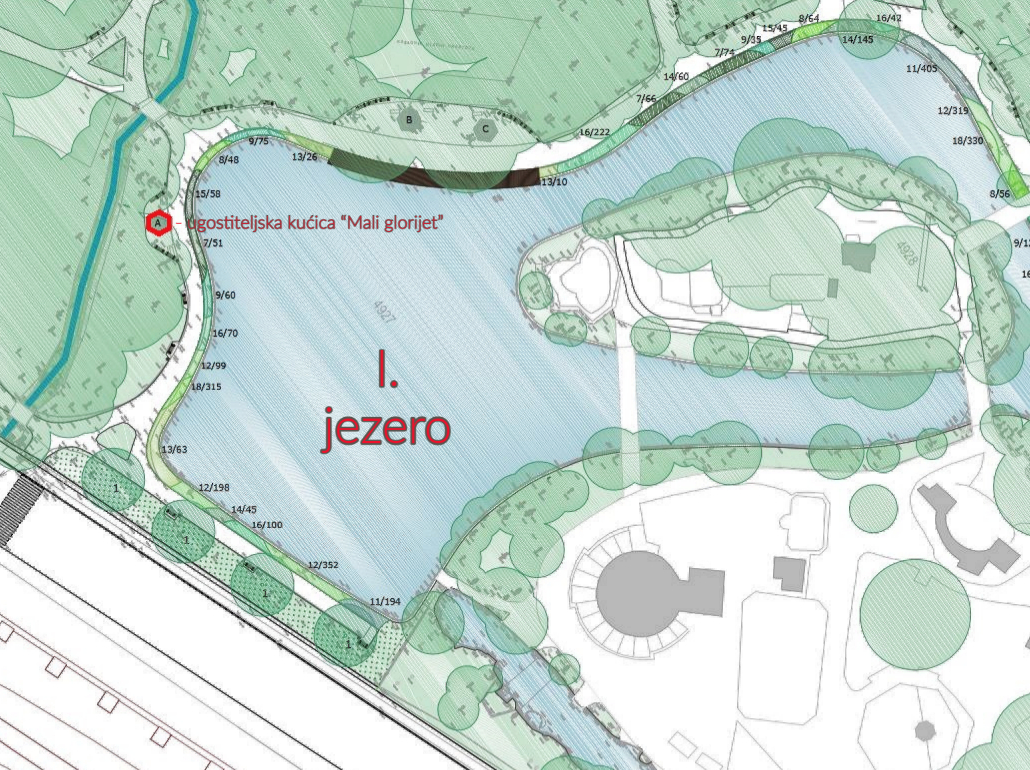 INFORMACIJE O OBJEKTUobjekt je uređen i priveden namjeni te ga treba opremiti potrebnom opremom za obavljanje djelatnosti koja je predmet koncesijskog odobrenja;mogućnost postavljanja dva visoka ugostiteljska stola s visokim stolcima, uz mogućnost postave suncobrana bez sponzorskih natpisa, čiji izgled treba biti odobren od davatelja koncesijskog odobrenjabruto površina kućice iznosi 21,3 m3;  neto površina kućice iznosi 7,85m2;objekt ima komunalne priključke (električna energija, voda, odvodnja, optički vod)objekt je moguće doći pregledati uz prethodnu najavu na telefon ili e-mail. Skica objekta „Mali glorijet“: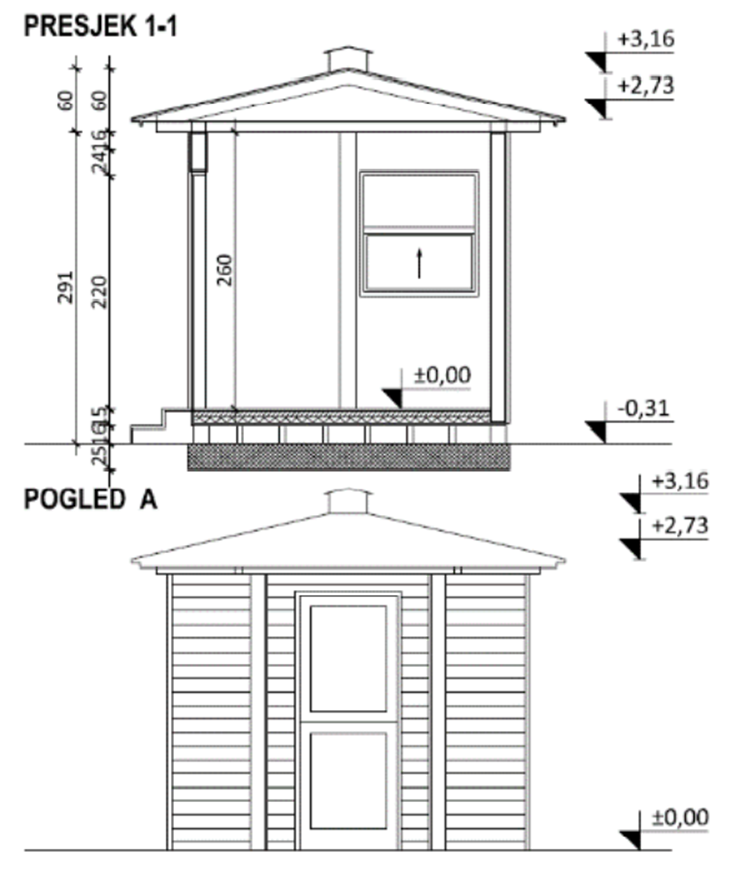 VRIJEME NA KOJE SE DAJE KONCESIJSKO ODOBRENJE  5 (pet) godinaPOČETNI IZNOS I NAČIN ODREĐIVANJA NOVČANE NAKNADE ZA KONCESIJSKO ODOBRENJE Početni iznos mjesečne novčane naknade za koncesijsko odobrenje iznosi 500,00 EUR uvećano za pripadajući PDV. Vremenski period plaćanja naknade je od ožujka do listopada - 8 mjeseci.Ovlaštenik se obvezuje plaćati davatelju koncesijskog odobrenja mjesečnu naknadu za koncesijsko odobrenje, i to za prvi mjesec u roku 10 dana od sklapanja ugovora o koncesijskom odobrenju, a svaka sljedeća uplata treba biti plaćena najkasnije do 15. u mjesecu za tekući mjesec. Ukoliko ovlaštenik koristi struju i vodu, uz naknadu za koncesijsko odobrenje obvezuje se podmirivati trošak električne energije i vode potrebne za obavljanje djelatnosti, kao i ostale usluge prema izdanim računima.Način utvrđivanja novčane naknade određuje Upravno vijeće Ustanove sukladno odredbi čl. 17. Pravilnika okoncesijskim odobrenjima na zaštićenom području.Uvjeti koje ponuditelj mora ispunjavati su:dostaviti program aktivnostidostaviti vizuale rješenja interijera i eksterijeradostaviti vizuale prodajnog asortimanakorištenje ekološki prihvatljivih materijala ISTICANJE DODATNE VRIJEDNOSTI KOJU PONUDITELJ MORA DATI Ponuditelj je dužan s obzirom na dvostruku zaštitu prostora da u ponudi istakne dodatne vrijednosti koje će ponuditi vezano uz zaštitu prostora, bioraznolikosti, ekološke mreže, krajobraznih vrijednosti, te edukaciju i informiranje šire javnosti zaštićenog prostora parka Maksimir. KRITERIJI ZA ODABIR NAJPOVOLJNIJEG PONUDITELJA       Valjana ponuda je ponuda dostavljena u roku, s traženim dokazima o ispunjavanju uvjeta nadmetanja.Povjerenstvo će na temelju provedenog pregleda i ocjenjivanja ponuda rangirati ponuditelje i utvrditi listu najpovoljnijih ponuda.      Najpovoljnija ponuda je valjana ponuda s najvećim ukupnim brojem bodova. Ako dvije ili više ponuda imaju najveći broj bodova prednost ima ona ponuda koja je ranije podnesena.      U slučaju da dva ili više ponuditelja po broju bodova budu izjednačeni, prednost će dobiti ponuda koja je prva zaprimljena.       Koncesijsko odobrenje daje se onome tko ispunjava uvjete nadmetanja i tko je ostvario najveći broj bodova u postupku ocjenjivanja ponuda.  Kriterij za ocjenu ponuda je:Ponuđeni iznos novčane naknade Dodana vrijednost: 2.a. program i asortiman;2.b. dodana vrijednosti koju ponuditelj predlaže vezano uz zaštitu prostora, bioraznolikosti, ekološke mreže, krajobraznih vrijednosti, te edukaciju i informiranje šire javnosti zaštićenog prostora na kojem se obavlja djelatnost.Kriteriji za odabir najpovoljnijeg ponuditelja i njihov relativan značaj:Ukupni broj bodova pojedinog ponuditelja povjerenstvo će dobiti zbrajanjem bodova dobivenih prema navedenim kriterijima:UB = CP + DV 2.a + DV 2.b.pri čemu je:UB – ukupan broj bodovaCP – broj bodova ostvaren za ponuđeni iznos novčane naknade (s PDV-om)DV 2.a. - broj bodova ostvarenih za program  i/ili asortimanDV 2.b. - broj bodova ostvaren za zaštitu prostora, krajobraznih vrijednosti i bioraznolikosti i broj bodova ostvaren za edukaciju i informiranje šire javnosti zaštićenog područja na kojemu se obavlja djelatnost1.	Ponuđeni iznos novčane naknade Ponuđeni iznos naknade (CP) mora biti jednak ili veći od početnog iznosa utvrđenog u točki 8. ovog Poziva.Bodovna vrijednost prema ovom kriteriju izračunava se prema sljedećoj formuli:CP = (Cp/Cmax) x 25gdje je:CP - broj bodova ostvaren za ponuđeni iznos novčane naknade (s PDV-om)Cp - ponuđeni iznos novčane naknade iz ponude ponuditelja koja se ocjenjuje (s PDV-om)Cmax- najviši ponuđeni iznos novčane naknade od svih ponuđenih valjanih ponuda (s PDV-om)2.	Dodana vrijednosta.	ponuđeni program i asortiman (DV 2. a.)Najbolja ponuda je ona ponuda koja ispunjava uvjete iz poziva na nadmetanje i ima najveći broj bodova prema sljedećim kriterijima:-	kreativnost i inovativnost programa i asortimana do 16 bodova-	raznolikost programa i asortimana (različite dobne skupine, ugostiteljska ponuda, prigodna prodaja i drugo) do 8 bodova-	sposobnost i iskustvo ponuditelja (ranije iskustvo, nagrade i slično) do 11 bodova,b.	Dodana vrijednost (DV 2.b.) koju ponuditelj nudi vezano uz zaštitu prostora, bioraznolikosti, ekološke mreže, krajobraznih vrijednosti, te edukaciju i informiranje šire javnosti zaštićenog prostora na kojoj se obavlja djelatnost (vidi točku 9. Poziva). -  uređenje lokacije i primjena ekoloških rješenja do 20 bodova,-  usklađenost sa temeljnim vrijednostima zaštićenog prostora do 20 bodovaNAČIN I ROK DO KOJEG SE MOŽE PREDATI PONUDA  Zatvorenu omotnicu s ponudom ponuditelj predaje preporučenom poštanskom pošiljkom na adresu Davatelja koncesijskog odobrenja na kojoj mora biti naznačeno:POPIS ISPRAVA KOJE PONUDA MORA SADRŽAVATI:Popunjeni ponudbeni list – PRILOG br. 1.Izvod iz sudskog, obrtnog i drugog registra kao dokaz o registraciji za obavljanje djelatnosti koja je predmet koncesijskog odobrenjaOpis dodatne vrijednosti Potvrdu Porezne uprave o stanju poreznog duga u izvorniku ili ovjerenom presliku izdanu od nadležne porezne uprave Ministarstva financija, ne stariju od 30 dana od dana objave poziva na nadmetanje ili jednakovrijedan dokument nadležnog tijela države sjedišta ponuditelja    Izjava o nepostojanju razloga za obvezno isključenje sukladno čl. 24., st. 1.-2. Zakona o koncesijama -PRILOG 2.Potpisan nacrt ugovora – PRILOG br. 3.Izjavu o dostavi jamstva - PRILOG br. 4Izjavu o nepostojanju duga prema Javnoj ustanovi – Maksimir po bilo kojoj osnovi –PRILOG br. 5Ponuda se predaje u pisanoj formi, ispisana neizbrisivom tintom. Ponuda treba biti potpisana od ovlaštene osobe Ponuditelja i ovjerena pečatom.Izjave i obrasci za koje su utvrđeni predlošci i koji su sastavni dio ovog Poziva na nadmetanje, moraju se ponudi priložiti u utvrđenom obliku predloška.Sve izjave i obrasci koji se prilažu ponudi moraju biti potpisani od osobe ovlaštene za zastupanje ponuditelja prema podacima iz sudskog registra - obrtnice na dan podnošenja ponude te ovjerene pečatom.Sve isprave koje Davatelj koncesijskog odobrenja zahtijeva od ponuditelja radi utvrđivanja postojanja obveznih i ostalih razloga isključenja te isprave tražene radi utvrđivanja sposobnosti ponuditelja, a koje izdaju sudovi, tijela državne uprave te pravne osobe s javnim ovlastima, ponuditelji mogu dostaviti i u neovjerenoj preslici, osim potvrde Porezne uprave o stanju poreznog duga koja se dostavlja u izvorniku ili ovjerenoj preslici.   Davatelj koncesijskog odobrenja može, prije donošenja odluke o davanju koncesijskog odobrenja, od ponuditelja s kojim namjerava sklopiti ugovor o koncesijskom odobrenju zatražiti dostavu izvornika ili ovjerenih preslika svih onih dokumenata koji su bili traženi, a koja izdaju nadležna tijela.Davatelj koncesijskog odobrenja će za dostavu izvornika ili ovjerenih preslika dokumenata ponuditelju odrediti primjereni rok, ne kraći od pet radnih dana od dana dostave zahtjeva ponuditelju, a ukoliko ponuditelj u ostavljenom roku ne dostavi tražene izvornike ili ovjerene preslike dokumenata ili ne dokaže da i dalje ispunjava tražene uvjete iz postupka davanja koncesijskog odobrenja, Davatelj koncesijskog odobrenja će odbiti njegovu ponudu.ROK ZA DOSTAVU PONUDARok za dostavu ponuda je 30 dana od dana objave poziva na nadmetanje na internetskoj stranici ustanove.Ponude koje nisu dostavljene u roku i sukladno uvjetima navedenim u ovom Pozivu neće biti uzete u razmatranje.Nepravodobne ponude će se neotvorene vratiti pošiljatelju.Javna ustanova – Maksimir će odabranom najpovoljnijem ponuditelju ponuditi sklapanje ugovora o koncesijskom odobrenju najkasnije u roku od 15 dana od dana donošenja odluke o koncesijskom odobrenju, a isti ima pravo  odustati od sklapanja ugovora u roku od 7 dana od dana kada mu je ponuđeno sklapanje ugovora, uz prethodno ispunjenje jamstva za ozbiljnost ponude.Ugovor se sklapa najkasnije u roku od 30 dana od dana kada odabranom najpovoljnijem ponuditelju bude ponuđeno sklapanje ugovora. Ovlaštenik koncesijskog odobrenja nema pravo sklopiti podugovor o koncesijskom odobrenju s trećom osobom.Ponude se ne otvaraju javno. ISKLJUČENJE PONUDITELJA1. Davatelj koncesijskog odobrenja obvezan je isključiti gospodarski subjekt iz postupka davanja koncesijskog odobrenja u bilo kojem trenutku :1. 1.ako je gospodarski subjekt koji ima poslovni nastan u Republici Hrvatskoj ili osoba koja je član upravnog, upravljačkog ili nadzornog tijela ili ima ovlasti zastupanja, donošenja odluka ili nadzora toga gospodarskog subjekta i koja je državljanin Republike Hrvatske pravomoćnom presudom osuđena za:a) sudjelovanje u zločinačkoj organizaciji, na temelju– članka 328. (zločinačko udruženje) i članka 329. (počinjenje kaznenog djela u sastavu zločinačkog udruženja) Kaznenog zakona (»Narodne novine«, br. 125/11., 144/12., 56/15. i 61/15.)– članka 333. (udruživanje za počinjenje kaznenih djela), iz Kaznenog zakona (»Narodne novine«, br. 110/97., 27/98., 50/00., 129/00., 51/01., 111/03., 190/03., 105/04., 84/05., 71/06., 110/07., 152/08., 57/11., 77/11. i 143/12.)b) korupciju, na temelju– članka 252. (primanje mita u gospodarskom poslovanju), članka 253. (davanje mita u gospodarskom poslovanju), članka 254. (zlouporaba u postupku javne nabave), članka 291. (zlouporaba položaja i ovlasti), članka 292. (nezakonito pogodovanje), članka 293. (primanje mita), članka 294. (davanje mita), članka 295. (trgovanje utjecajem) i članka 296. (davanje mita za trgovanje utjecajem) Kaznenog zakona (»Narodne novine«, br. 125/11., 144/12., 56/15. i 61/15.)– članka 294.a (primanje mita u gospodarskom poslovanju), članka 294.b (davanje mita u gospodarskom poslovanju), članka 337. (zlouporaba položaja i ovlasti), članka 338. (zlouporaba obavljanja dužnosti državne vlasti), članka 343. (protuzakonito posredovanje), članka 347. (primanje mita) i članka 348. (davanje mita) iz Kaznenog zakona (»Narodne novine«, br. 110/97., 27/98., 50/00., 129/00., 51/01., 111/03., 190/03., 105/04., 84/05., 71/06., 110/07., 152/08., 57/11., 77/11. i 143/12.)c) prijevaru, na temelju– članka 236. (prijevara), članka 247. (prijevara u gospodarskom poslovanju), članka 256. (utaja poreza ili carine) i članka 258. (subvencijska prijevara) Kaznenog zakona (»Narodne novine«, br. 125/11., 144/12., 56/15. i 61/15.)– članka 224. (prijevara), članka 293. (prijevara u gospodarskom poslovanju) i članka 286. (utaja poreza i drugih davanja) iz Kaznenog zakona (»Narodne novine«, br. 110/97., 27/98., 50/00., 129/00., 51/01., 111/03., 190/03., 105/04., 84/05., 71/06., 110/07., 152/08., 57/11., 77/11. i 143/12.)d) terorizam ili kaznena djela povezana s terorističkim aktivnostima, na temelju– članka 97. (terorizam), članka 99. (javno poticanje na terorizam), članka 100. (novačenje za terorizam), članka 101. (obuka za terorizam) i članka 102. (terorističko udruženje) Kaznenog zakona (»Narodne novine«, br. 125/11., 144/12., 56/15. i 61/15.)– članka 169. (terorizam), članka 169.a (javno poticanje na terorizam) i članka 169.b (novačenje i obuka za terorizam) iz Kaznenog zakona (»Narodne novine«, br. 110/97., 27/98., 50/00., 129/00., 51/01., 111/03., 190/03., 105/04., 84/05., 71/06., 110/07., 152/08., 57/11., 77/11. i 143/12.)e) pranje novca ili financiranje terorizma, na temelju– članka 98. (financiranje terorizma) i članka 265. (pranje novca) Kaznenog zakona (»Narodne novine«, br. 125/11., 144/12., 56/15. i 61/15.)– članka 279. (pranje novca) iz Kaznenog zakona (»Narodne novine«, br. 110/97., 27/98., 50/00., 129/00., 51/01., 111/03., 190/03., 105/04., 84/05., 71/06., 110/07., 152/08., 57/11., 77/11. i 143/12.)f) dječji rad ili druge oblike trgovanja ljudima, na temelju– članka 106. (trgovanje ljudima) Kaznenog zakona (»Narodne novine«, br. 125/11., 144/12., 56/15. i 61/15.)– članka 175. (trgovanje ljudima i ropstvo) iz Kaznenog zakona (»Narodne novine«, br. 110/97., 27/98., 50/00., 129/00., 51/01., 111/03., 190/03., 105/04., 84/05., 71/06., 110/07., 152/08., 57/11., 77/11. i 143/12.)1.2. ako je gospodarski subjekt u postupku likvidacije, odnosno ako je obustavio svoje poslovne aktivnosti.2. Davatelj koncesijskog odobrenja obvezan je isključiti gospodarski subjekt u bilo kojem trenutku tijekom postupka davanja koncesije ako je gospodarski subjekt koji nema poslovni nastan u Republici Hrvatskoj ili osoba koja je član upravnog, upravljačkog ili nadzornog tijela ili ima ovlasti zastupanja, donošenja odluka ili nadzora toga gospodarskog subjekta i koja nije državljanin Republike Hrvatske pravomoćnom presudom osuđena za kaznena djela iz stavka 1. točke 1. ovoga članka i za odgovarajuća kaznena djela prema nacionalnim propisima države poslovnog nastana gospodarskog subjekta, odnosno države čiji je osoba državljanin.Davatelj koncesijskog odobrenja može isključiti gospodarski subjekt iz postupka davanja koncesijskog odobrenja ako: može na odgovarajući način dokazati kršenje primjenjivih obveza u području prava okoliša, socijalnog i radnog prava, uključujući kolektivne ugovore, a osobito isplatu obveze ugovorene plaće ili odredbama međunarodnog prava okoliša, socijalnog i radnog prava sukladno Prilogu IV. Zakona o koncesijama. Izjavu o nepostojanju razloga za obvezno isključenje sukladno čl.24. st.1. i 2. Zakona o koncesijama može dati osoba po zakonu ovlaštena za zastupanje gospodarskog subjekta za gospodarski subjekt i za sve osobe koje su članovi upravnog, upravljačkog ili nadzornog tijela ili imaju ovlasti zastupanja, donošenja odluka ili nadzora gospodarskog subjekta.Predložak Izjave o nepostojanju razloga za obvezno isključenje sukladno čl. 24. st.1. i 2. Zakona o koncesijama nalazi se u PRILOGU BR. 2. ovog Poziva.3. Davatelj koncesijskog odobrenja isključiti će ponuditelja iz postupka nadmetanja ako utvrdi da nije ispunio obveze plaćanja dospjelih poreznih obveza i obveza za mirovinsko i zdravstveno osiguranje.Davatelj koncesijskog odobrenja neće isključiti ponuditelja iz postupka ako mu sukladno posebnom propisu plaćanje obveza nije dopušteno ili mu je odobrena odgoda plaćanja. Ponuditelj će dokazati odsutnost razloga za isključenje iz ove točke potvrdom Porezne uprave kojom se dokazuje da ne postoje navedene osnove za isključenje, ne starijom od 30 dana računajući od dana objave poziva na nadmetanje ili jednakovrijednim dokumentom nadležnog tijela države sjedišta ponuditelja.  Ponudu na javni poziv može podnijeti fizička osoba obrtnik, pravna osoba i zajednica ponuditelja.Zajednica ponuditelja je udruženje više gospodarskih subjekata koje je pravodobno dostavilo zajedničku ponudu. Ponuda zajednice ponuditelja mora sadržavati podatke o svakom članu zajednice ponuditelja, uz obveznu naznaku člana zajednice ponuditelja koji je ovlašten za komunikaciju s naručiteljem. Odgovornost zajednice ponuditelja je solidarna.RAZLOZI ODBIJANJA PONUDERavnatelj će odbiti ponudu, a upravno vijeće će isključiti ponuditelja ili odbiti ponuditelja, ako:– nije ispunio obvezu plaćanja dospjelih poreznih obveza i obveza za mirovinsko i zdravstveno osiguranje, osim ako mu po posebnom zakonu plaćanje tih obaveza nije dopušteno ili je odobrena odgoda plaćanja– ima dospjela, a neplaćena dugovanja prema javnoj ustanovi iz ranijih ugovornih odnosa s javnom ustanovom– nije ispunio obveze i/ili ispunio uvjete iz prijašnjeg ugovora ili odluke o koncesijskom odobrenju ili– ima saznanja/dokaze o postojanju razloga za isključenje sukladno posebnom zakonu o koncesijama. Ponuditelj je za potrebe navedenih okolnosti dužan u ponudi dostaviti: Izjavu o nepostojanju dugovanja prema Javnoj ustanovi - Maksimir - PRILOG br. 5. ovog Poziva.JAMSTVO ZA UREDNO ISPUNJENJE UGOVORAKod sklapanja ugovora o koncesijskom odobrenju, ovlaštenik koncesijskog odobrenja dužan je dostaviti jamstvo za uredno ispunjenje ugovora za slučaj povrede ugovornih obveza u obliku pologa u gotovu novcu. Jamstvo se izdaje u korist davatelja koncesijskog odobrenja u iznosu 250,00 EUR-a. Ponuditelj novčani polog može uplatiti na transakcijski račun davatelja koncesijskog odobrenja broj IBAN: HR7523600001101214800.Ponuditelj je dužan u ponudi dostaviti: Izjavu o dostavi jamstva - PRILOG br. 4. ovog Poziva.DONOŠENJE ODLUKE O DODJELI KONCESIJSKOG ODOBRENJA I SKLAPANJE UGOVORA Upravno vijeće donosi odluku o koncesijskom odobrenju. Na temelju odluke o koncesijskom odobrenju davatelj koncesijskog odobrenja i najpovoljniji odabrani ponuditelj sklapaju ugovor o koncesijskom odobrenju.Davatelj koncesijskog odobrenja odabranom najpovoljnijem ponuditelju ponuditi će sklapanje ugovora o koncesijskom odobrenju najkasnije u roku od 15 dana od dana donošenja odluke o koncesijskom odobrenju, a isti ima pravo odustati od sklapanja ugovora u roku od 7 dana od dana kada mu je ponuđeno sklapanje ugovora. Ugovor se sklapa najkasnije u roku od 30 dana od dana kada odabranom najpovoljnijem ponuditelju bude ponuđeno sklapanje ugovora.Davatelj koncesijskog odobrenja zadržava pravo da ne prihvati niti jednu ponudu i poništi poziv na nadmetanje posebnom odlukom Upravnog vijeća, a vezano za poništenje poziva na nadmetanje ne snosi pravnu, materijalnu ili bilo kakvu drugu odgovornost prema ponuditeljima.ŽALBAProtiv Odluke Upravnog vijeća o dodjeli koncesijskog odobrenja može se izjaviti žalba Ministarstvu gospodarstva i održivog razvoja, Zagreb, Radnička cesta 80 u roku od 15 dana od dana dostave Odluke.Žalba se predaje neposredno ili šalje poštom Javnoj ustanovi - Maksimir, na adresu Maksimirski perivoj 1, 10000 Zagreb,  a može se izjaviti i usmeno na zapisnik. Žalba na odluku ne odgađa njezino izvršenje.Povjerenstvo za pripremu i provedbu postupkaPRILOG br. 1. – PONUDBENI LISTPONUDBENI LIST ZA KONCESIJSKO ODOBRENJE ZA OBAVLJANJE UGOSTITELJSKE DJELATNOSTI  - PRODAJE HLADNIH NAPITAKA (IZUZEV ALKOHOLA), SLADOLEDA „NA KUGLICE“  I VOĆNIH KUPOVA U KUĆICI „MALI GLORIJET“ U PARKU MAKSIMIRNAZIV DJELATNOSTI:PODACI O PODNOSITELJU PONUDE:CIJENA PONUDEPRILOG PONUDI:Izvod iz sudskog, obrtnog i drugog registra kao dokaz o registraciji pravne/fizičke osobe za obavljanje djelatnostiOpis dodatne vrijednostiPotvrda Porezne uprave o stanju poreznog duga u izvorniku ili ovjerenom preslikuIzjava o nepostojanju razloga za obvezno isključenje sukladno članku 24. stavcima 1. i 2. Zakona o koncesijama – PRILOG br. 2.Potpisan nacrt ugovora – PRILOG br. 3.Izjava o dostavi jamstva - PRILOG br. 4Izjava o nepostojanju duga prema Javnoj ustanovi – Maksimir po bilo kojoj osnovi – PRILOG br. 5.                      (mjesto i datum)	                                                                       (potpis i pečat)*U slučaju zajednice ponuditelja u  ponudbenom  listu moraju biti  navedeni  podaci svih članova  zajednice ponuditelja , preporuka je navesti koji član obavlja koju djelatnost.** U slučaju zajednice ponuditelja ponudbeni list potpisuju svi članovi PRILOG 2. – IZJAVA O NEPOSTOJANJU RAZLOGA ZA OBVEZNO ISKLJUČENJE SUKLADNO ČLANKU 24. STAVCIMA 1. i 2. ZAKONA O KONCESIJAMAIZJAVA O NEPOSTOJANJU RAZLOGA ZA OBVEZNO ISKLJUČENJE SUKLADNO ČLANKU  24. STAVCIMA 1. i 2. ZAKONA O KONCESIJAMAkojom ja________________________________iz  _____________________________________________                                (ime i prezime)	                                               (adresa stanovanja)broj identifikacijskog dokumenta___________________________izdanog od________________________,kao osoba ovlaštena za zastupanje za sebe i gospodarski subjekt, sebe, te za sve osobe koje su članovi upravnog, upravljačkog ili nadzornog tijela ili imaju ovlasti zastupanja, donošenja odluka ili nadzora gospodarskog subjekta_______________________________________________________________________________________     (naziv i sjedište gospodarskog subjekta, OIB)izjavljujem da ja osobno niti gore navedeni gospodarski subjekt te osobe koje su članovi upravnog, upravljačkog ili nadzornog tijela ili imaju ovlasti zastupanja, donošenja odluka ili nadzora gospodarskog subjekta nismo pravomoćnom presudom osuđeni za:a) sudjelovanje u zločinačkoj organizaciji, na temelju– članka 328. (zločinačko udruženje) i članka 329. (počinjenje kaznenog djela u sastavu zločinačkog udruženja) Kaznenog zakona (»Narodne novine«, br. 125/11., 144/12., 56/15. i 61/15.)– članka 333. (udruživanje za počinjenje kaznenih djela), iz Kaznenog zakona (»Narodne novine«, br. 110/97., 27/98., 50/00., 129/00., 51/01., 111/03., 190/03., 105/04., 84/05., 71/06., 110/07., 152/08., 57/11., 77/11. i 143/12.)b) korupciju, na temelju– članka 252. (primanje mita u gospodarskom poslovanju), članka 253. (davanje mita u gospodarskom poslovanju), članka 254. (zlouporaba u postupku javne nabave), članka 291. (zlouporaba položaja i ovlasti), članka 292. (nezakonito pogodovanje), članka 293. (primanje mita), članka 294. (davanje mita), članka 295. (trgovanje utjecajem) i članka 296. (davanje mita za trgovanje utjecajem) Kaznenog zakona (»Narodne novine«, br. 125/11., 144/12., 56/15. i 61/15.)– članka 294.a (primanje mita u gospodarskom poslovanju), članka 294.b (davanje mita u gospodarskom poslovanju), članka 337. (zlouporaba položaja i ovlasti), članka 338. (zlouporaba obavljanja dužnosti državne vlasti), članka 343. (protuzakonito posredovanje), članka 347. (primanje mita) i članka 348. (davanje mita) iz Kaznenog zakona (»Narodne novine«, br. 110/97., 27/98., 50/00., 129/00., 51/01., 111/03., 190/03., 105/04., 84/05., 71/06., 110/07., 152/08., 57/11., 77/11. i 143/12.)c) prijevaru, na temelju– članka 236. (prijevara), članka 247. (prijevara u gospodarskom poslovanju), članka 256. (utaja poreza ili carine) i članka 258. (subvencijska prijevara) Kaznenog zakona (»Narodne novine«, br. 125/11., 144/12., 56/15. i 61/15.)– članka 224. (prijevara), članka 293. (prijevara u gospodarskom poslovanju) i članka 286. (utaja poreza i drugih davanja) iz Kaznenog zakona (»Narodne novine«, br. 110/97., 27/98., 50/00., 129/00., 51/01., 111/03., 190/03., 105/04., 84/05., 71/06., 110/07., 152/08., 57/11., 77/11. i 143/12.)d) terorizam ili kaznena djela povezana s terorističkim aktivnostima, na temelju– članka 97. (terorizam), članka 99. (javno poticanje na terorizam), članka 100. (novačenje za terorizam), članka 101. (obuka za terorizam) i članka 102. (terorističko udruženje) Kaznenog zakona (»Narodne novine«, br. 125/11., 144/12., 56/15. i 61/15.)– članka 169. (terorizam), članka 169.a (javno poticanje na terorizam) i članka 169.b (novačenje i obuka za terorizam) iz Kaznenog zakona (»Narodne novine«, br. 110/97., 27/98., 50/00., 129/00., 51/01., 111/03., 190/03., 105/04., 84/05., 71/06., 110/07., 152/08., 57/11., 77/11. i 143/12.)e) pranje novca ili financiranje terorizma, na temelju– članka 98. (financiranje terorizma) i članka 265. (pranje novca) Kaznenog zakona (»Narodne novine«, br. 125/11., 144/12., 56/15. i 61/15.)– članka 279. (pranje novca) iz Kaznenog zakona (»Narodne novine«, br. 110/97., 27/98., 50/00., 129/00., 51/01., 111/03., 190/03., 105/04., 84/05., 71/06., 110/07., 152/08., 57/11., 77/11. i 143/12.)f) dječji rad ili druge oblike trgovanja ljudima, na temelju– članka 106. (trgovanje ljudima) Kaznenog zakona (»Narodne novine«, br. 125/11., 144/12., 56/15. i 61/15.)– članka 175. (trgovanje ljudima i ropstvo) iz Kaznenog zakona (»Narodne novine«, br. 110/97., 27/98., 50/00., 129/00., 51/01., 111/03., 190/03., 105/04., 84/05., 71/06., 110/07., 152/08., 57/11., 77/11. i 143/12.)M.P.__	____(ime i prezime ovlaštene osobe po zakonu za zastupanje)__	____ (potpis ovlaštene osobe po zakonu za zastupanje)UPUTA:Ovaj obrazac potpisuje osoba ovlaštena za samostalno i pojedinačno zastupanje gospodarskog subjekta (ili osobe** U slučaju zajednice ponuditelja Izjavu potpisuju svi članovi NACRT UGOVORA O KONCESIJSKOM ODOBRENJU S PROPISANIM UVJETIMA ZAŠTITE PRIRODEDavatelj koncesijskog odobrenja je propisao uvjete za izvršenje ugovora sadržanog u PRILOGU br. 3. PRILOG 3. – NACRT UGOVORAJavna ustanova Maksimir za upravljanje zaštićenim područjima Grada Zagreba,  Maksimirski perivoj 1, OIB 78356795960, koju zastupa ravnateljica dr.sc. Nika Dolenc  (u daljnjem tekstu: davatelj koncesijskog odobrenja)i_________________	______________________,	 	,	kojeg zastupa _____________, OIB:________________	(u daljnjem tekstu: ovlaštenik koncesijskog odobrenja)zaključili su u Zagrebu, dana _ 	2023. godine,  sljedećiU G O V O Ro koncesijskom odobrenju za obavljanje ugostiteljske djelatnosti – prodaja hladnih napitaka (izuzev alkohola), sladoleda „na kuglice“ i voćnih kupova u kućici „Mali glorijet“ u parku Maksimir u ZagrebuOPĆE ODREDBEČlanak 1.Ugovorne strane suglasne su da je u provedenom postupku dodjele koncesijskog odobrenja prihvaćena ponuda ovlaštenika te donijeta Odluka o dodjeli koncesijskog odobrenja za obavljanje  ugostiteljske djelatnosti - prodaje hladnih napitaka (izuzev alkohola), voćnih kupova i sladoleda „na kuglice“ u kućici „Mali glorijet“ u parku Maksimir u Zagrebu,  KLASA: 	 URBROJ: 	od  	2023. godine.Ovim ugovorom ugovorne strane uređuju način obavljanja djelatnosti i međusobne odnose u svezi s koncesijskim odobrenjem iz stavaka 1. ovog članka. Na Ugovor se primjenjuju odredbe Zakona o zaštiti prirode („Narodne novine“, broj 80/13, 15/18, 14/19 i 127/19) i drugih podzakonskih akata čije je poštivanje u obavljanju gospodarske djelatnosti na ovom zaštićenom području od primarne važnosti za zaštitu njegove sveukupne biološke i krajobrazne raznolikosti.PREDMET UGOVORAČlanak 2.Ovim Ugovorom davatelj koncesijskog odobrenja daje ovlašteniku koncesijskog odobrenja, koncesijsko odobrenje za obavljanje  ugostiteljske djelatnosti - prodaja hladnih napitaka (izuzev alkohola), sladoleda „na kuglice“ i voćnih kupova  u kućici „Mali glorijet“ na Prvom maksimirskom jezeru na južnoj obali (prvi objekt od ulaza s Maksimirske ceste), a na vrijeme od 5 (pet) godina.UVJETI ZA OBAVLJANJE DJELATNOSTIČlanak 3.Ovlaštenik koncesijskog odobrenja mora biti registriran za obavljanje djelatnosti i ispunjavati uvjete za obavljanje predmetne djelatnosti u smislu Zakona o zaštiti prirode i odredbe članka 4. ovog ugovora.Ovlaštenik je dužan informirati Ustanovu o svakoj promjeni statusa nositelja koncesijskog odobrenja.Članak 4.Davatelj koncesijskog odobrenja utvrđuje, a ovlaštenik koncesijskog odobrenja se obvezuje radi ostvarivanja zaštite područja, djelatnost obavljati uz sljedeće uvjete zaštite prirode:Davatelj koncesijskog odobrenja utvrđuje, a ovlaštenik koncesijskog odobrenja se obvezuje radi ostvarivanja zaštite područja, djelatnost obavljati uz sljedeće uvjete zaštite prirode sukladno rješenju Zavoda za zaštitu spomenika kulture i prirode od 14.03.2023, Klasa: 612-03/23-027/2, Ur.broj:251-14-06/001-23-6 koje je sastavni dio ovog Ugovora:  postava dva visoka ugostiteljska stola s visokim stolcima sve aktivnosti moguće je planirati i provoditi isključivo u strogo kontroliranim uvjetima utvrđenima od strane Javne ustanove – Maksimir te uz kontinuirani nadzor iste;nije moguće predvidjeti nikakve dodatne sadržaje, kao ni postavu reklama, objekata te pokretnog mobilijara i sanitarnih kabina;postava suncobrana moguća je isključivo bez sponzorskih natpisa te njihov izgled mora biti odobren od strane davatelja koncesijskog odobrenja;zabranjeno je svako privremeno ili stalno odlaganje otpada na okolno tlo, urbanu opremu te staze i zelene površine;sav nastali otpad potrebno je zbrinuti u najkraćem roku i na odgovarajući način;nužno je minimalizirati buku i vibracije;zabranjeno je zadržavanje svih vrsta vozila u parku, kao i njihova vožnja izvan asfaltiranih i sipinjenih puteva;potrebno je očuvati sva obilježja zbog kojih je područje zaštićeno;korisnik koncesijskog odobrenja obvezuje se poštivati sve uvjete zaštite i očuvanja kulturnog dobra posebno u dijelu koji se odnosi na očuvanje biljnog materijala, parkovne opreme, elemenata u prostoru i ambijentaNOVČANA NAKNADAČlanak 5.Za obavljanje djelatnosti iz članka 2. ovog Ugovora ovlaštenik koncesijskog odobrenja se obvezuje davatelju koncesijskog odobrenja plaćati mjesečnu novčanu naknadu za koncesijsko odobrenje u iznosu od _______________EUR uvećano za pripadajući PDV, i to za prvi mjesec u roku 10 dana od sklapanja ugovora o koncesijskom odobrenju, a svaka slijedeća uplata treba biti plaćena najkasnije do 15. u mjesecu za tekući mjesec na žiro račun br: IBAN7523600001101214800 kod Zagrebačke banke. Vremenski period plaćanja naknade je od ožujka do listopada - 8 mjeseci.Uz naknadu za koncesijsko odobrenje, ovlaštenik koncesijskog odobrenja dužan je podmiriti trošak potrošenih energenata, električne energije, vode i čistoće.JAMSTVAČlanak 6.Pri potpisu ovog ugovora, ovlaštenik koncesijskog odobrenja uručuje davatelju koncesijskog odobrenja jamstvo za uredno ispunjenje ugovora (PRILOG BR. 4) na iznos od 250,00 EUR  u korist davatelja koncesijskog odobrenja.PRESTANAK I RASKID UGOVORAČlanak 7.Ugovor o koncesijskom odobrenju prestaje važiti:istekom vremena na koje je koncesijsko odobrenje dodijeljeno;smrću, odnosno prestankom pravne osobe ovlaštenika koncesijskog odobrenja ako se prava i obveze iz ugovora ne prenesu na nasljednika, odnosno pravnog slijednika,ako nadležno tijelo utvrdi da ovlaštenik koncesijskog odobrenja ne provodi mjere zaštite prirode koje je utvrdilo nadležno tijelo, ili postupa suprotno tim uvjetima;ako je ovlašteniku koncesijskog odobrenja pravomoćnom odlukom suda ili upravnoga tijela zabranjeno obavljanje djelatnosti;ako nastanu razlozi, promjenom režima zaštite područja na kojem je izdano koncesijsko odobrenje koji sprječavaju dodjeljivanje, odnosno korištenje koncesije na tom području,sporazumnim raskidom ugovora.U slučaju spora o prestanku važenja Ugovora iz razloga utvrđenih stavkom 1. ovog članka nadležan je Trgovački sud u Zagrebu.Članak 8.Davatelj koncesijskog odobrenja može raskinuti ovaj Ugovor i prije isteka vremena na koji je zaključen: ako ovlaštenik koncesijskog odobrenja ne obavlja djelatnost sukladno uvjetima iz ovog Ugovora, ako ovlaštenik koncesijskog odobrenja prestane kontinuirano obavljati djelatnost za koju je ugovor zaključen, ako ovlaštenik koncesijskog odobrenja ne ispunjava svoje obveze sukladno članku 5. ovog Ugovora odnosno ako ovlaštenik koncesijskog odobrenja ne ispunjava bilo koju drugu ugovornu obvezu. U slučaju Zajednice ponuditelja davatelj koncesijskog odobrenja može raskinuti ugovor u odnosu na sve članove i kad samo jedan od članova ne obavlja djelatnost sukladno uvjetima iz ovog ugovora, prestane kontinuirano obavljati djelatnost za koju je ugovor zaključen, ne ispunjava svoje obveze sukladno člancima 3., 4. i 5. ovog Ugovora odnosno ako samo jedan od članova ne ispunjava bilo koju drugu ugovornu obvezu.Prije raskida, davatelj koncesijskog odobrenja mora pisanim putem upozoriti ovlaštenika koncesijskog odobrenja o takvoj svojoj namjeri, te mu odrediti dodatni rok od 8 dana za otklanjanje razloga za raskid ugovora odnosno za naknadno ispunjenje ugovornih obveza.Ako ovlaštenik koncesijskih odobrenja ne otkloni razloge u naknadnom roku iz stavka 2. ovoga članka odnosno ne ispuni ugovorne obveze u tom roku, davatelj koncesijskog odobrenja ovlašten je odmah jednostrano raskinuti ovaj ugovor Izjavom o raskidu upućenoj ovlašteniku koncesijskog odobrenja e-mailom ili preporučenom poštom s povratnicom. Ugovor će se tada smatrati da je raskinut sljedećeg dan nakon proteka naknadnog roka za ispunjenih obveza. U slučaju prijevremenog raskida opisanog u ovom članku, davatelj koncesijskog odobrenja ima pravo potraživati naknadu štete od ovlaštenika koncesijskog odobrenja. NADZORČlanak 9.Ugovorne strane utvrđuju da Služba čuvara prirode davatelja koncesijskog odobrenja obavlja kontrolu i nadzor nad provođenjem ovog Ugovora, te da je ovlaštena zabraniti sve aktivnosti koje nisu u skladu s ovim Ugovorom i pozitivnim zakonskim propisima.Za nepoštivanje propisanih uvjeta navedenih u koncesijskom odobrenju odgovara ovlaštenik koncesijskog odobrenjaPRIJELAZNE I ZAVRŠNE ODREDBEČlanak 10.Ugovorne strane suglasno ugovaraju e-mail adrese za korespondenciju tijekom važenja ovog ugovora: ____________________________park-maksimir@park-maksimir.hrČlanak 11. Ovaj ugovor je sastavljen u 3 (tri) istovjetna primjeraka, od kojih davatelj odobrenja zadržava 2 (dva) primjerka, a ovlaštenik 1 (jedan) primjerak.	KLASA: URBROJ:U Zagrebu, _ 	2023.ZA OVLAŠTENIKA KONCESIJSKOG                     ZA DAVATELJA KONCESIJSKOG ODOBRENJA	                                                                                       ODOBRENJA     *Napomena:U slučaju zajednice ponuditelja ugovor potpisuju svi članovi zajednice PRILOG BR. 4. – IZJAVA O DOSTAVI JAMSTVASukladno Pozivu na nadmetanje za dodjelu koncesijskog odobrenja za obavljanje ugostiteljske djelatnosti – prodaje hladnih napitaka (izuzev alkohola), sladoleda „na kuglice“ i voćnih kupova I Z J A V Akojom ja ____________________________	iz  _______________________________________	                           (ime i prezime)	                                                       (adresa stanovanja)kao osoba ovlaštena po zakonu za zastupanje gospodarskog subjekta kojeg zastupam:    (naziv i adresa gospodarskog subjekta, OIB)izjavljujem i potvrđujemo da ćemo kod potpisa Ugovora o dodjeli koncesijskog odobrenja dostaviti jamstvo za uredno ispunjenje ugovora u  iznosu od 250,00 EUR.U  	,  	2023. godine.Za ponuditeljaovlaštena osoba, M.P.*Napomena:U slučaju zajednice ponuditelja izjavu potpisuje vodeći član zajednice koji daje jamstvo za uredno ispunjenje ugovora u iznosu od 250,00 EUR. PRILOG BR. 5. - IZJAVA O NEPOSTOJANJU DUGOVANJA PREMA JAVNOJ USTANOVI - MAKSIMIRSukladno Pozivu na nadmetanje za dodjelu koncesijskog odobrenja za obavljanje ugostiteljske djelatnosti – prodaje hladnih napitaka (izuzev alkohola), voćnih kupova i sladoleda „na kuglice“ I Z J A V Akojom ja_________________________________iz  ______________________________________                            (ime i prezime)	                                     (adresa stanovanja)kao osoba ovlaštena po zakonu za zastupanje gospodarskog subjekta kojeg zastupam:(naziv i adresa gospodarskog subjekta, OIB)Izjavljujem i potvrđujem da nemamo dugovanja prema davatelju koncesijskog odobrenja po bilo kojoj osnovi.U  	,  	2023. godine.Za ponuditeljaovlaštena osoba, M.P.U slučaju zajednice ponuditelja izjavu potpisuje svaki član zajedniceRedni brojKriterijBroj bodova1.Ponuđeni iznos naknade mora biti jednak ili viši od početnog iznosa utvrđenog u točki 8.ovog Poziva.do 25 bodova2.a.Dodana vrijednost – ponuđeni program i asortimando 35 bodova2.b.Dodana vrijednost - Dodana vrijednost koju ponuditelj predlaže vezano uz zaštitu prostora, bioraznolikosti, ekološke mreže, krajobraznih vrijednosti, te edukaciju i informiranje šire javnosti zaštićenog prostora na kojoj se obavlja djelatnost.do 40 bodovaMaksimalni broj bodova100 bodovaNAZIV PRAVNE OSOBE –IME I PREZIME FIZIČKE OSOBESJEDIŠTE:OIB:PONUDITELJ  JE/ NIJEU SUSTAVU PDV-a:KONTAKT OSOBA:ADRESA ZA DOSTAVU POŠTE:ADRESA E- POŠTE:BROJ TELEFONACIJENA PONUDE (bez PDV-a)CIJENA PONUDE (sa PDV-om)